Halve Marathon – Winterroute - 16 kmhttp://www.afstandmeten.nl/index.php?id=1686925Vertrek op 300 meter punt bij GVACBij de paaltjes rechtsaf en via het zandpad naar het Grote Kerkepad.Splitsing links en meteen rechtsaf richting Zittard.Op de splitsing met de Zittard rechtsaf over de Zittard.Na de Antwerpsebaan rechtsaf het zandpad in en links door de bossen (Zittardsestraat).Oversteken bij de Eindhovensebaan (uitkijken).Door het bos steeds rechtdoor blijven lopen tot de rotonde.Linksaf de Oersebaan volgen tot de volgende rotonde.Rotonde linksaf en doorlopen tot in Zand-Oerle en 1e weg rechts (Paddevenweg)1e weg rechtsaf (Toterfout).Doorlopen tot kruising met de Grote Vliet.Op kruispunt rechtsaf (Grote Vliet)Weg blijven volgen. Deze maakt een bocht na links en dan kom je bij haakse bocht naar rechts.Rechtsaf Roestenberg op.1e weg Rechtsaf Groenstraat.Weg blijven volgens tot splitsing in Wintelre.Rechtsaf en weg oversteken (uitkijken)Weg blijven volgen tot de rotonde bij Oerle. Linksaf naar Schipperstop.Oersebaan blijven volgen tot de rotonde bij de Vooraard, daar rechtsaf richting RKVVO.Vooraard uitlopen en de Heikantsebaan oversteken naar de Vilderstraat.Vilderstaat uitlopen en doorgaan op de Berkt.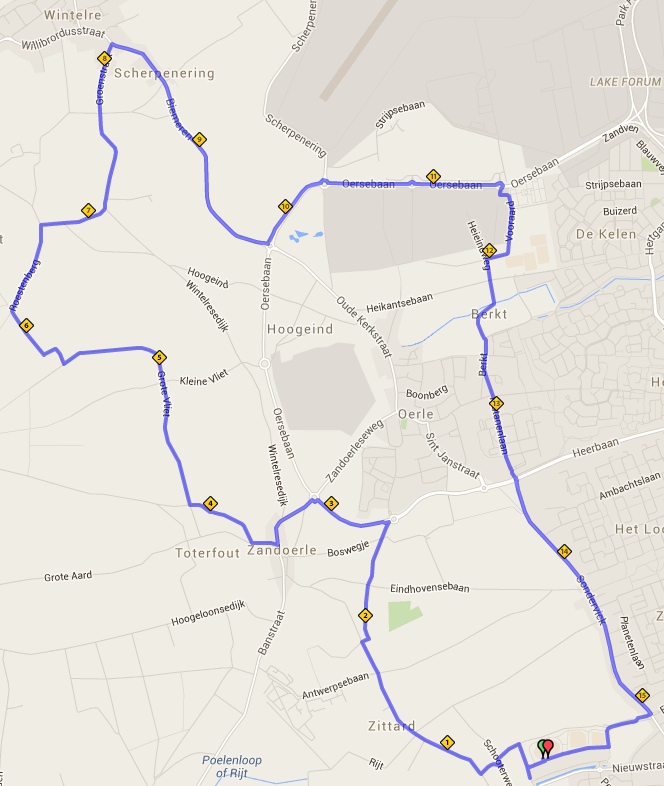 Deze weg in zijn geheel uitlopen (Platanenlaan) tot aan de Heerbaan.Heerbaan oversteken en via de Sondervick naar CoppelmansBij Coppelmans rechtsaf terug naar de baan. 